RAVENSTONE PARISH COUNCIL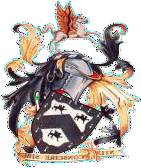 Tel: 01908 551 416Email: ravenstoneclerk@gmail.com Website: www.ravenstone-pc.gov.ukMINUTES OF THE MEETING OF RAVENSTONE PARISH COUNCIL HELD AT THE RAVENSTONE VILLAGE HALL ON 9 MARCH 2023 AT 7:30PM.PRESENT CLLR R. HUMPHREYS, CLLR H. ANDERSON, CLLR F. GODBER, R MACGOWANWARD CLLRS: P.GEARYCLERK: C MACGREGORApologies. Cllr. L. Postawa, Ward Cllr K. Mclean, Dave Hosking, PCSO Huckle.Declaration of Members Interests.  Cllr R Humphreys declares his interest in respect of item 7.1 on the agenda.Approval of Minutes. Approval of minutes for the Parish meeting of 18 January 2023. Cllr H. Anderson proposed the minutes be approved. Cllr F. Godber seconded the motion. The minutes were approved.PCSO David Huckle Report: The report of PCSO Huckle was received.Ward Councillors Report.  Voters would have to produce a form of identification. It will be the first time that they have had to produce a picture id. No work IDs were accepted except for army identification documents. Passports, blue badges, drivers license would be acceptable forms. This ID can be out of date but needs to be reasonable likeness to the carrier. Voters can do identification verification online by taken a photo of yourself and they will send you a voter id. You can also print the voter identification out yourself. Ward Councillors asked us to spread the word. Bus passes could also be used. Publish on Facebook.CAM	The Ward was running into problems with children transferring to Secondary School at Ousedale as it is over subscribed. Both Newport Pagnell and Olney campuses. Both are full and 25 pupils missed out. Includes residents from Stoke. Been offered, Glebe Farm heading to J13. Rest at Stantonbury. Same problems next year. Going to get worse with the housing coming. Further you get from the gate of the school the more likely you are to lose out. 	It was suggested the RPC write a letter to Ben Everitt and urge Ousedale to look at all alternatives to resolve the problem. There was going to be a meeting next Wednesday (15 March 2023). What will happen next year and hope everyone work together so can attend the catchment area. RH will do it. If one puts down a school out of catchment as option - you are responsible for transport to that School.  Street light missing -  Ward Cllr P Geary would ask Ward Cllr K. McLean to follow up. MK Council been to look at B Meades boundary wall on Bay Lane and the rubbish truck undermining the wall as a result of clearing the verge alongside it and the truck reversing on it. MK will reinstate wall. As of September 2023 residents would not need the recycling rolls. Some residents had not received the bags. CAM would ask on Facebook who hadn’t received and Ward Cllr Geary would perhaps be able to assist. Flood Plan:   A Draft Flood Plan had been completed. RM to discuss with HA. The second crate had been completed and was filled with the remaining sandbags, and the key box was in place. The code to the key box for the lock on the crates to access the Gel packs was 2020.  CAM will mail Moses So and liaise to come and investigate so that the CIF Grant money could be released. The same key opens both locks.  The RPC would like to note its thanks to Ian Anderson and Richard Macgowan for putting the crates together. It was resolved that the Flood warden/s would be given keys to the crates. Planning Applications:Previous & Pending applications:23/00419/FUL Change of use of ancillary outbuilding to independent dwelling and associated landscaping works (revised proposal following the refusal of application ref: 22/00333/FUL) at Westcott House, Common Street.Listed building consent for the change of use of ancillary outbuilding to independent dwelling At Westcott House.Village Appearance:Inspection Action Plan 2021:Neighbourhood Plan Implementation/Review. Remains on agenda for monitoring. The Cllrs will do a village walkabout on 23 April 2023, at 10:30 am to input into the action plan for the year.  Wheeled bins:  Remains on the agenda for monitoring and feedback once received / bins on tour. Follow up re bins on tour. Residents could enter their post code and see what’s happening with their bin / rubbish collection and then appeal.Litter pick. 2 April 2023 10:00 at the Village Hall. Ward Cllr Geary would bring some litter picking kits. FB CAMRecreation Field. The football was trashed within a week of replacing it. Allotments.  There was nothing new to report, the vacated allotment having been cleared, the deposit would be returned and a cheque signed for this. Finance: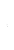 Cllr R. Macgowan proposed and Cllr H. Anderson seconded the approval of the following payment, which were unanimously approved:Consider tenders for the provision of landscaping works and selection of successful tenderer. Two tenders were received for the provision of landscaping. Both sealed envelopes were brought to the meeting by Cllr H. Anderson who had received them. They were opened by the Chairperson, Cllr R Humphreys in the presence of the meeting and read out. The lowest bidder was Chris Page Landscaping Service ltd which it was then unanimously resolved would be awarded the tender. CAM would write informing Chris Page of the award and the unsuccessful bidder of the outcome.Coronation Celebrations: MK has put aside 50k pounds for coronation celebrations. The RPC would apply for available funding for brunch on 7 May 2023. RPC is going to contribute. Prosecco brunch and a flag raising celebration. Invite people on 8 May to do some cleaning and a bit at the rec. Cllr H. Anderson to put it on the Gate Group News. RPC thanked the Ward councillors for their ward grant contribution to the Flagpole. Correspondence – including any particular by email which require discussion. The RPC would like to thank the volunteers for making soup and assisting with the warm places initiative. There had been varied attendance. (Ends 3 April 2023). Allotment pump still not working. We may have to buy a new one if not get it repaired. Councillors/Residents New Items/ Public Participation. No new items.Date of Next Meeting 11 May 2023.Signed: 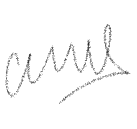 Cllr Humphreys excused himself from deliberations. Amendments had been made to the application since the first application. One of the issues the Council did not seem to like was sub-dividing props. It is in the curtilage of one property and going to be two houses. The Neighbourhood plan envisaged development like that, namely gradual development. It was resolved the RPC would lodge its input to the Council advising that  the development was in accordance with the Neighbourhood plan. The dwelling was a one bedroom and one living area property which accordingly, only needed a limited amount of space for amenities. The building would have no impact on anyone else. The size of building, is needed in the village to free up residences for those downsizing. It constituted an improvement. Cllr H. Anderson proposed the RPC support the application and Cllr R. Macgowan seconded the motion. It was unanimously resolved that the RPC would support the application.CAM salary March 2023£220.32HA reimbursementTarpaulin and delivery Flag pole£194.00RMAC reimbursement Flagpole£654.24 (final figures per invoices)Merchant VenturersAllotment Rental£107.91